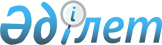 О внесении дополнения в постановление Правительства Республики Казахстан от 27 апреля 2007 года № 343 "Об утверждении Правил создания, ведения и использования Национальных реестров идентификационных номеров"
					
			Утративший силу
			
			
		
					Постановление Правительства Республики Казахстан от 13 апреля 2018 года № 192. Утратио силу постановлением Правительства Республики Казахстан от 1 сентября 2023 года № 758.
      Сноска. Утратило силу постановлением Правительства РК от 01.09.2023 № 758 (вводится в действие по истечении десяти календарных дней после дня его первого официального опубликования).
      Правительство Республики Казахстан ПОСТАНОВЛЯЕТ:
      1. Внести в постановление Правительства Республики Казахстан от 27 апреля 2007 года № 343 "Об утверждении Правил создания, ведения и использования Национальных реестров идентификационных номеров" (САПП Республики Казахстан, 2007 г., № 13, ст. 156) следующее дополнение:
      Правила создания, ведения и использования Национальных реестров идентификационных номеров, утвержденные указанным постановлением:
      дополнить пунктом 15-1 следующего содержания:
      "15-1. Перечень сведений об органах Международного финансового центра "Астана" (далее – МФЦА), их организациях и участниках МФЦА, вносимых в Национальный реестр бизнес-идентификационных номеров, определяется актами МФЦА.".
      2. Настоящее постановление вводится в действие со дня его подписания.
					© 2012. РГП на ПХВ «Институт законодательства и правовой информации Республики Казахстан» Министерства юстиции Республики Казахстан
				
      Премьер-МинистрРеспублики Казахстан 

Б. Сагинтаев
